О стоимости услуг, предоставляемых согласно гарантированному перечню услуг по погребению  на  территории Порецкого муниципального округа В соответствии с пунктом 3 статьи 9 Федерального закона от 12.01.1996 года № 8-ФЗ «О погребении и похоронном деле», Федеральным законом  от 19.12.2016 года № 444-ФЗ «О внесении  изменений в отдельные  законодательные акты  Российской Федерации  в части  изменения порядка индексации выплат, пособий и компенсаций, установленных законодательством Российской Федерации, и приостановления  действия  части 2 статьи 6 Федерального закона «О дополнительных мерах  государственной поддержки семей, имеющих детей», администрация Порецкого муниципального округа  п о с т а н о в л я е т:Утвердить стоимость  услуг, предоставляемых  согласно гарантированному перечню  услуг по погребению на территории Порецкого муниципального округа на период с 1 февраля 2023 года по 31 января 2024 года с учетом размера индексации, согласно приложению к настоящему постановлению. 2. Настоящее постановление вступает в силу со дня его официального опубликования в издании «Вестник Поречья» и подлежит размещению на официальном сайте Порецкого муниципального округа в сети «Интернет» и применяется к правоотношениям, возникающим с 1 февраля 2023 года.Глава Порецкого муниципального округа                                                               Е.В. Лебедев Приложениек постановлению  администрации  Порецкого  муниципального округаот  ___.01.2023  № ____Стоимость  услуг, предоставляемых  согласно гарантированному перечню услуг по погребениюна территории Порецкого муниципального округа  на период  с 1 февраля 2023 года по 31 января  2024 года с учетом размера индексации 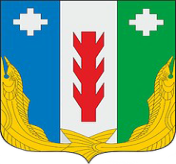 ПроектАдминистрация Порецкого муниципального округа Чувашской РеспубликиПОСТАНОВЛЕНИЕ_________№ _____с. ПорецкоеЧăваш РеспубликинПăрачкав муниципалитет округӗн администрацийĕЙЫШĂНУ________  № _____Пăрачкав сали№п/пНаименование услугТарифы(руб. и коп.)1.2.3.4.Оформление документов, необходимых для погребенияПредоставление и доставка гроба и других  предметов, необходимых для погребенияПеревозка тела (останков) умершего на кладбище (в крематорий)Погребение (кремация с последующей выдачей урны с прахом)Итого: 200-004157-48683-002753-007793-48